Nátěry kovových předmětů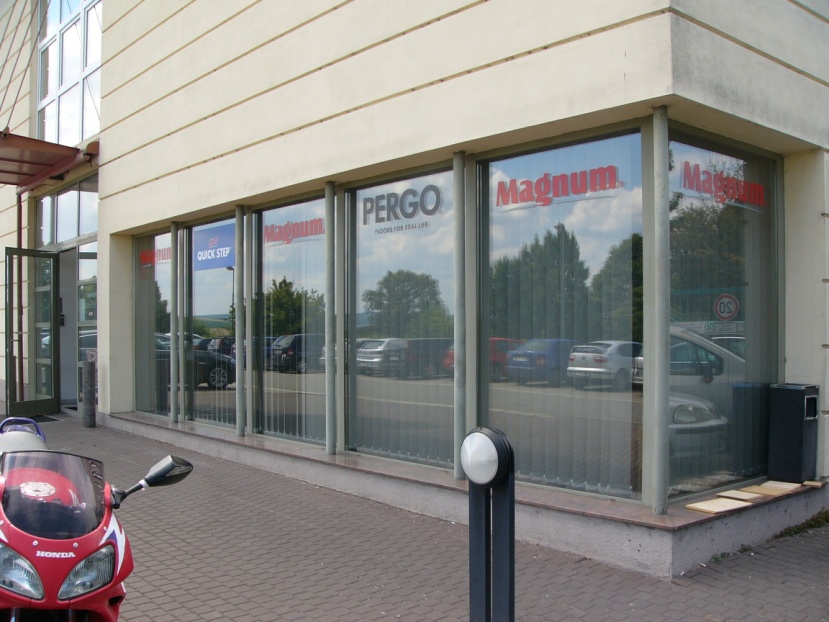 Trubkové stojky a rám oken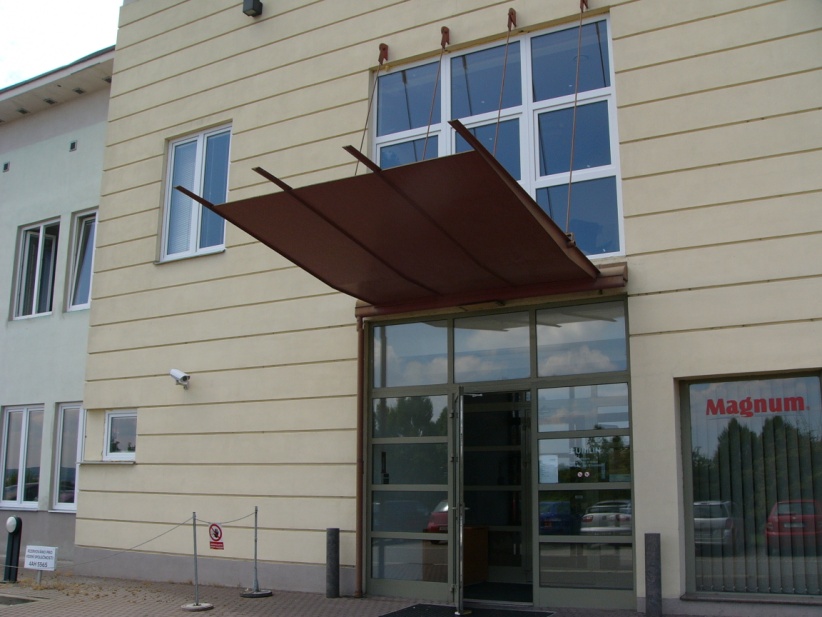 Přístřešek nad hl. vchodem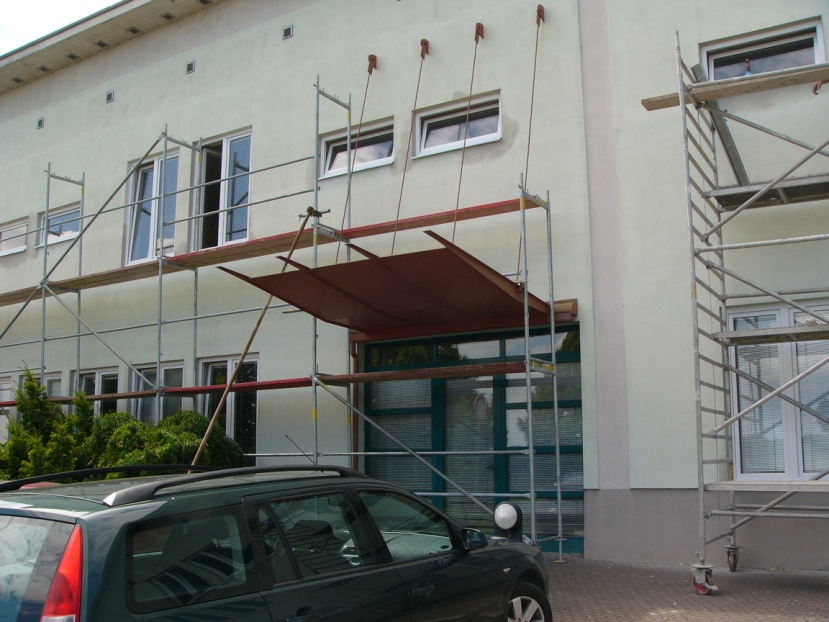 Přístřešek nad vchodem a rám dveří (zůstanou původní)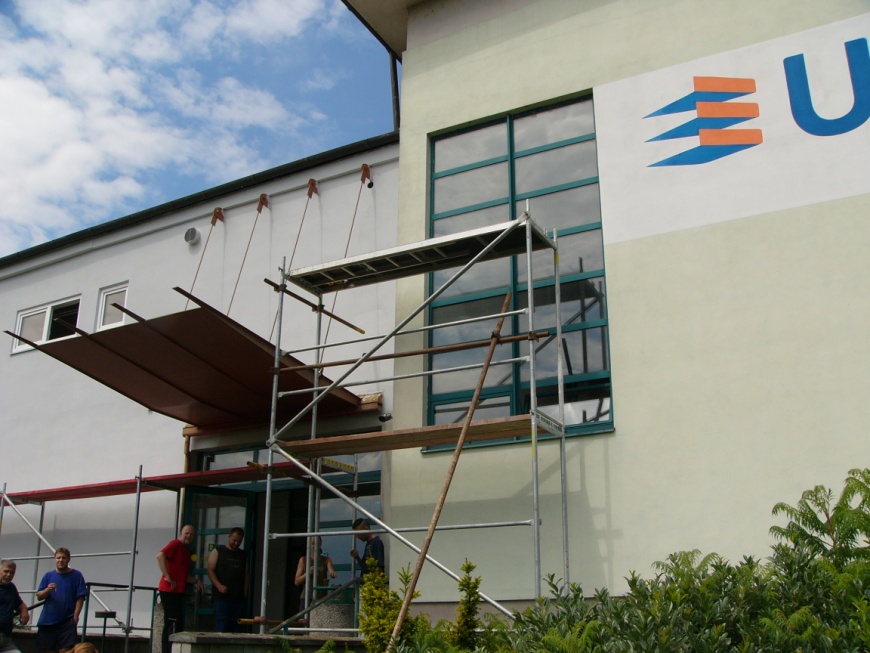 Přístřešek nad vchodem 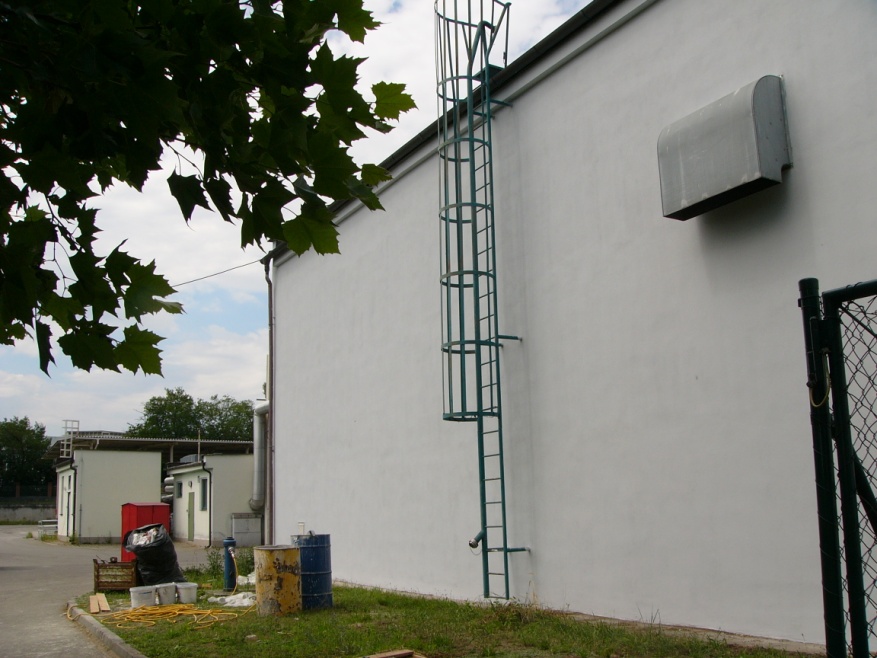 Žebřík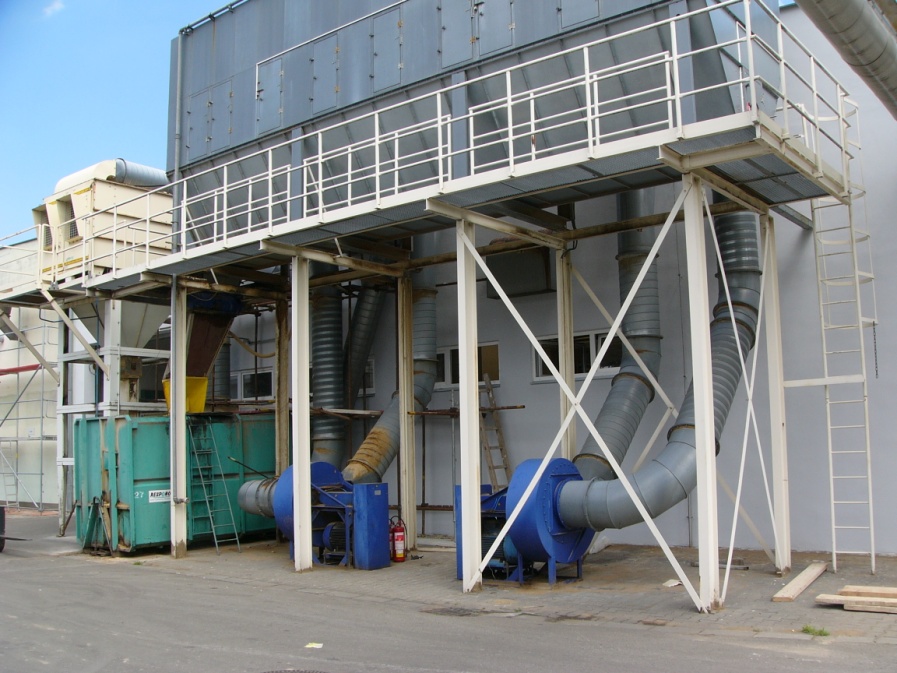 Konstrukce pod filtrem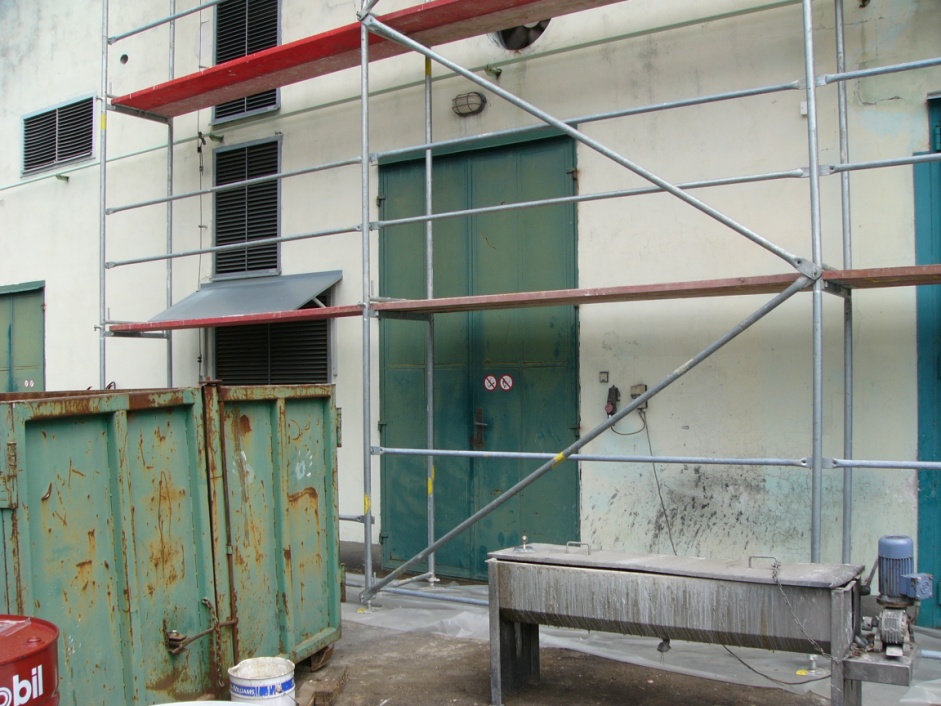 Vrata kompresorovna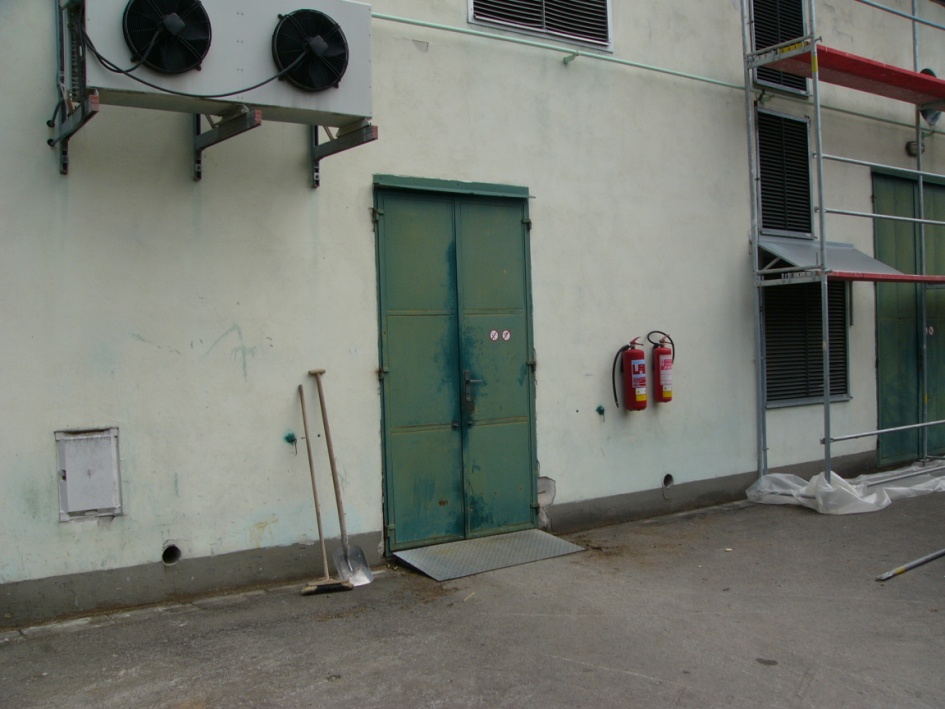 Vrata sklad a strojovna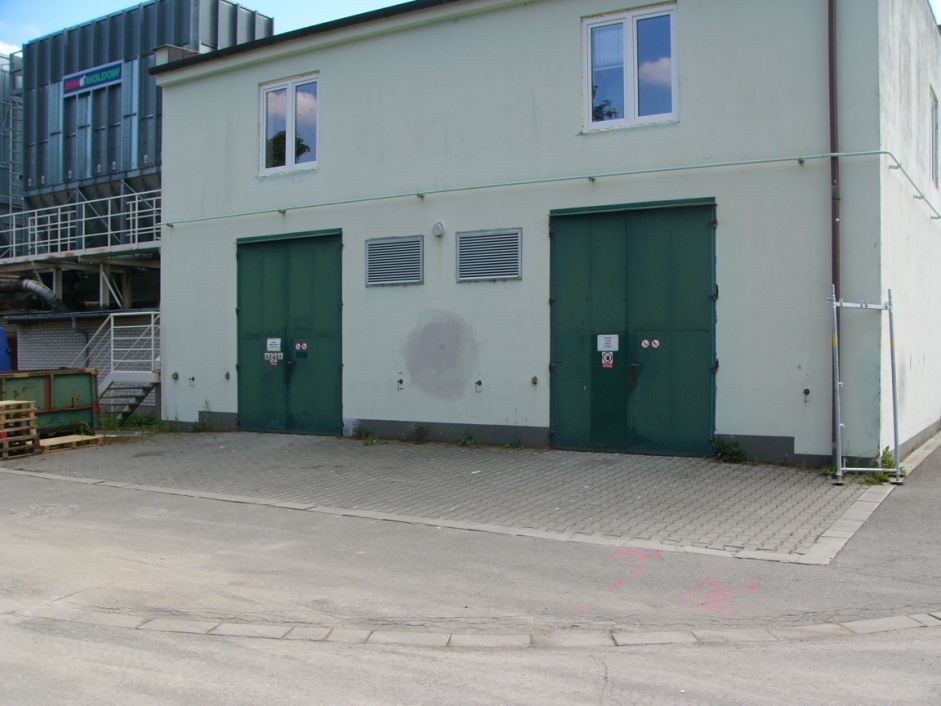 Vrata sklady laků a hořlavin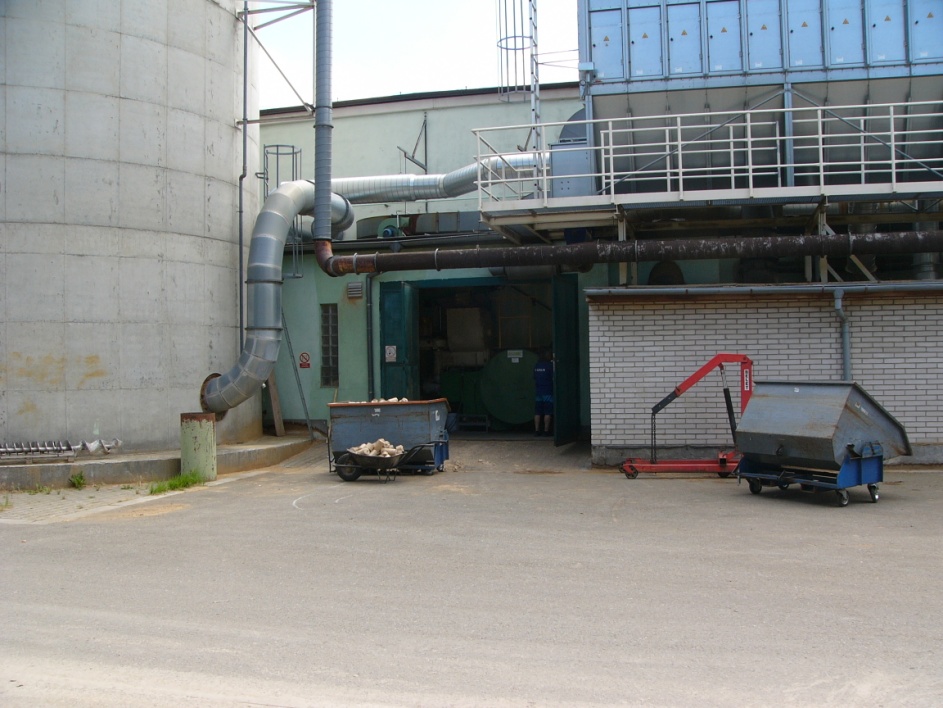 Vrata briketárna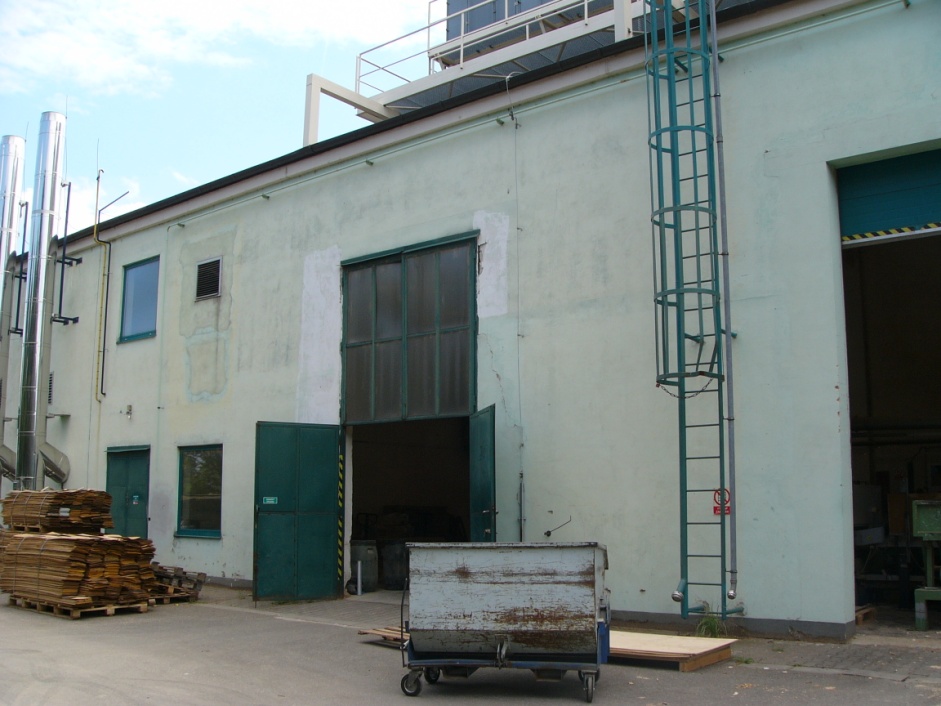 Žebřík a vrata briketárna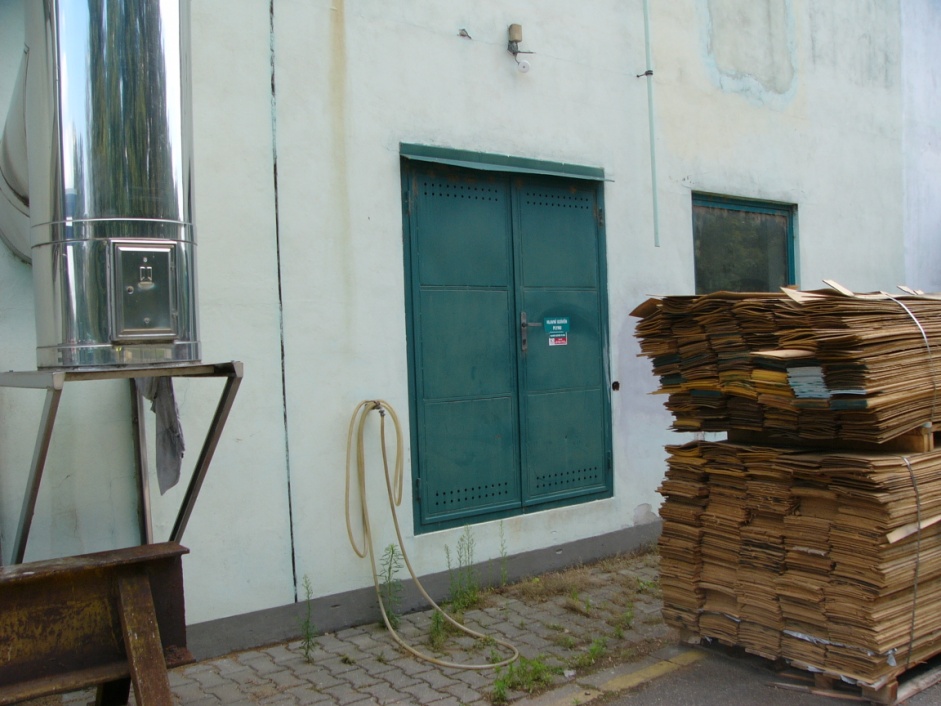 Vrata plyn uzávěr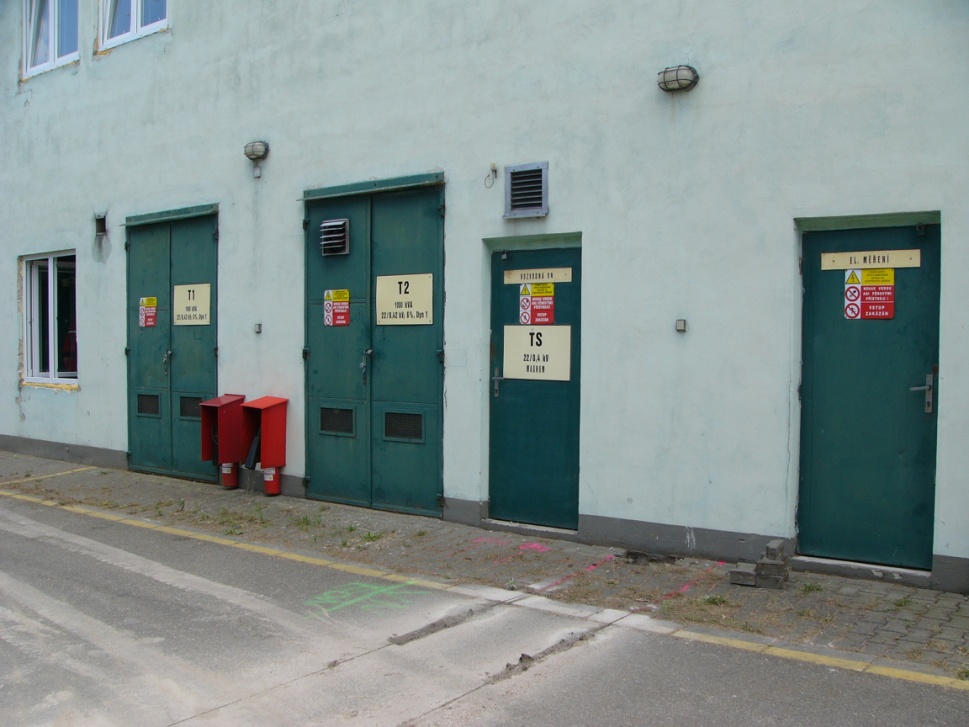 Vrata trafostanice, VN rozvodna, elektroměr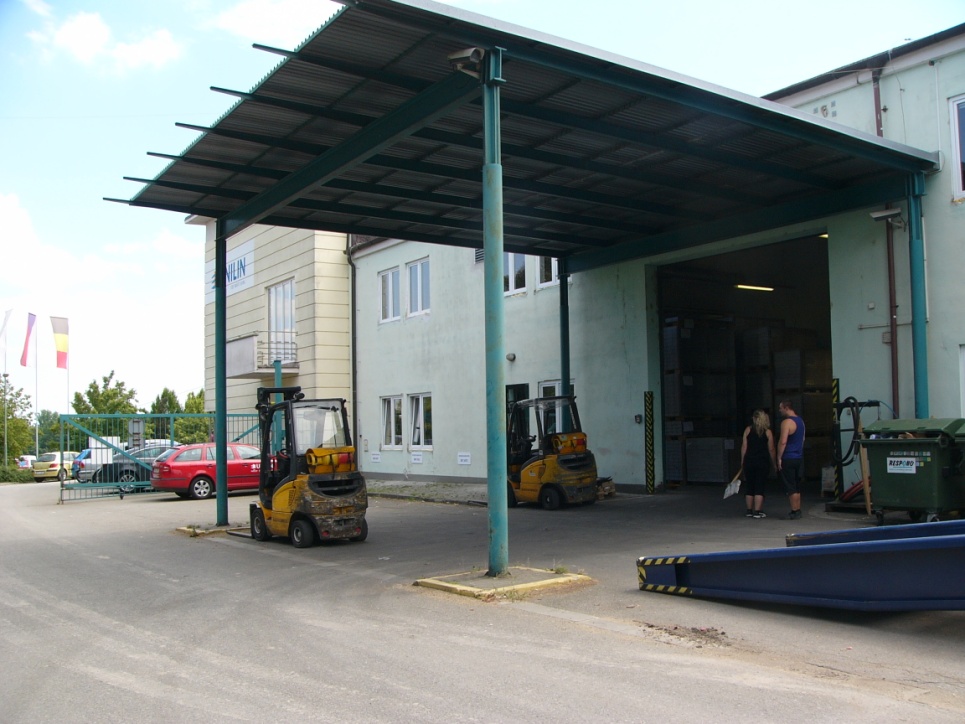 Konstrukce přístřešku bez krytiny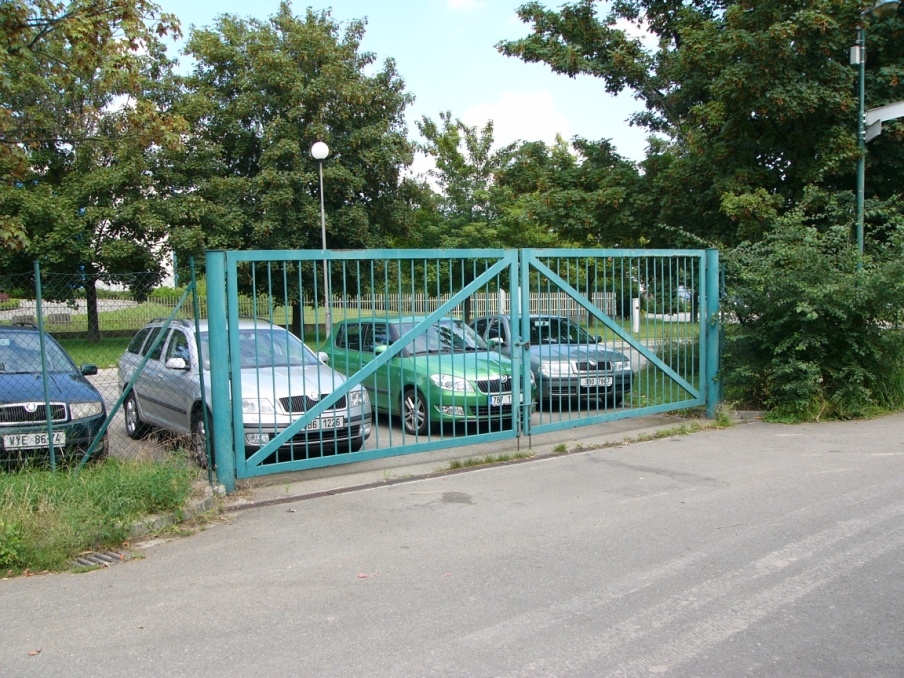 Boční brána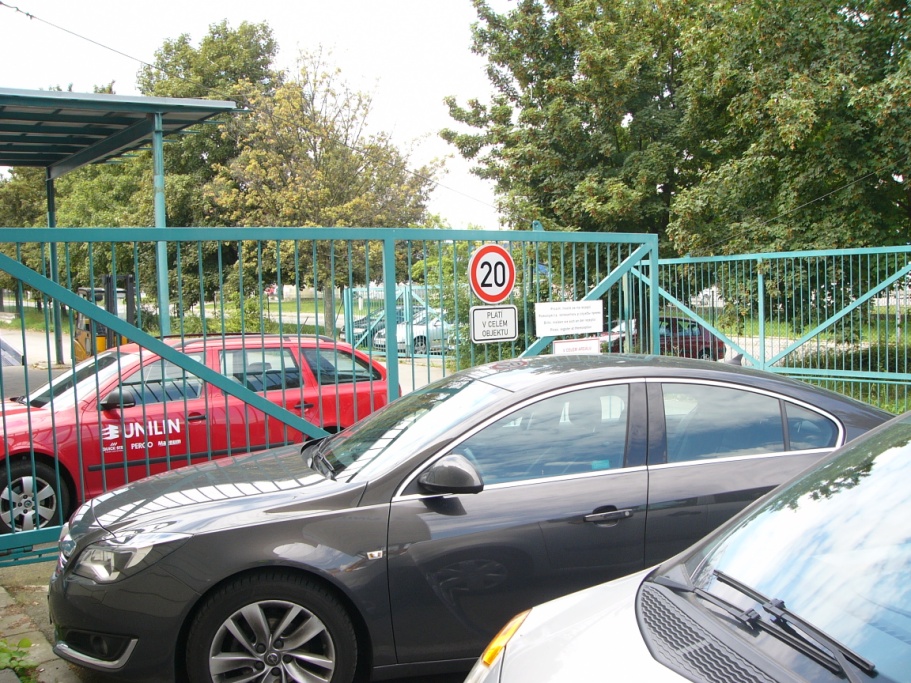 Hlavní brána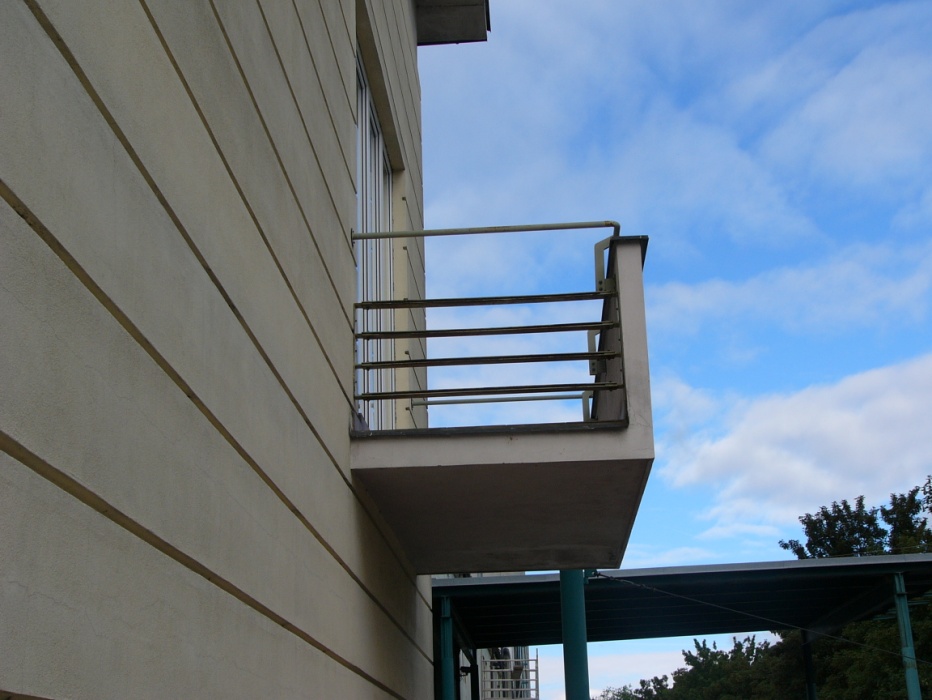 